Consultation sur les services de garderie de la commune de Roquefort-les-PinsRésultats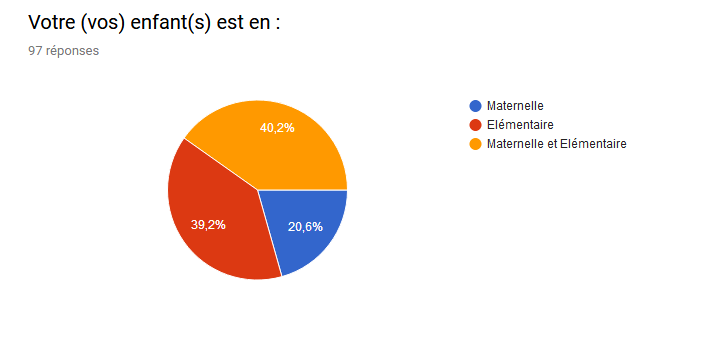 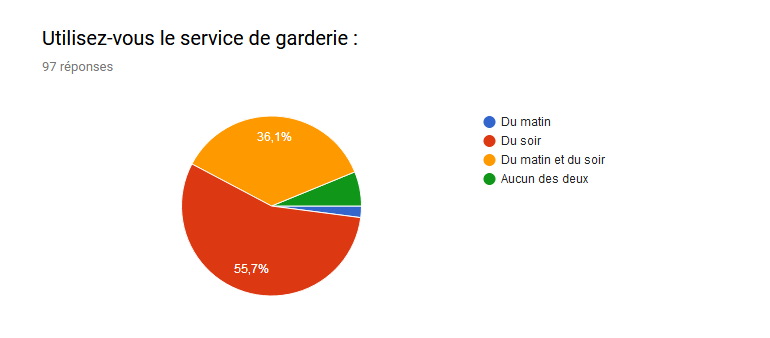 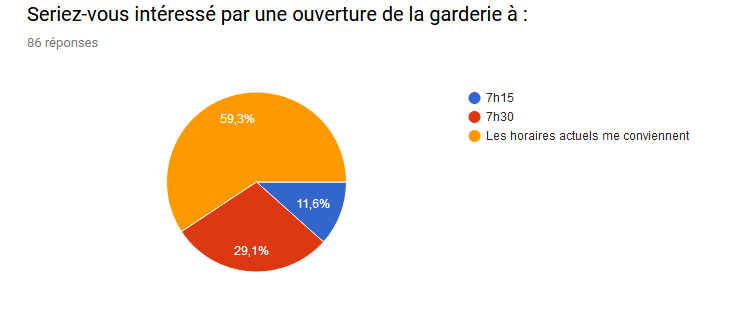 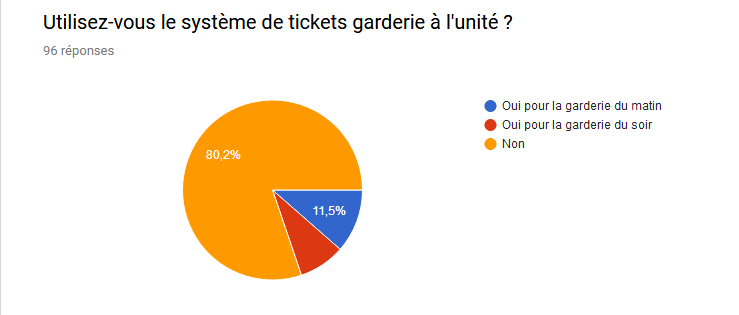 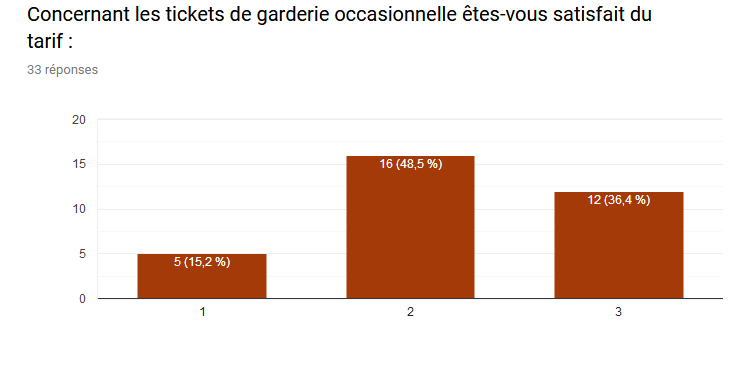 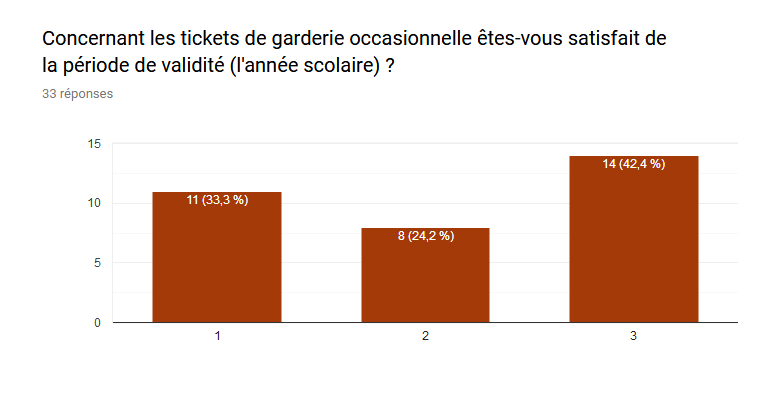 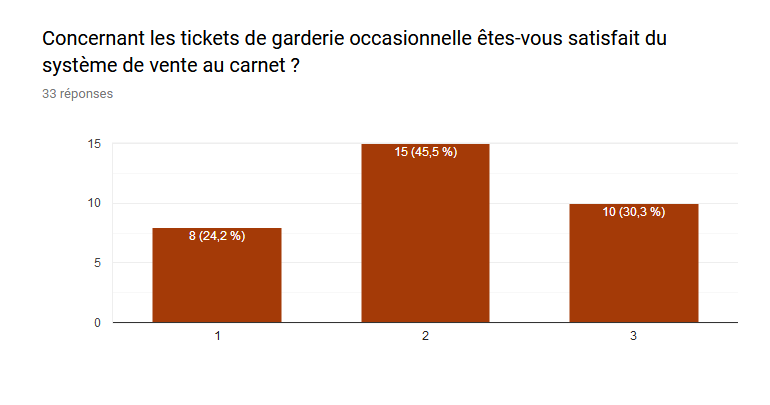 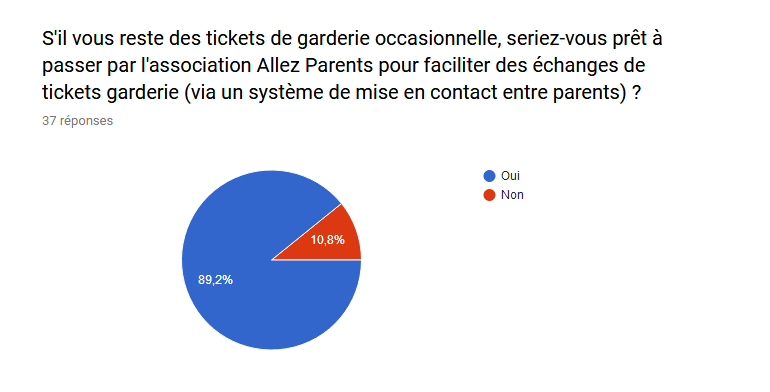 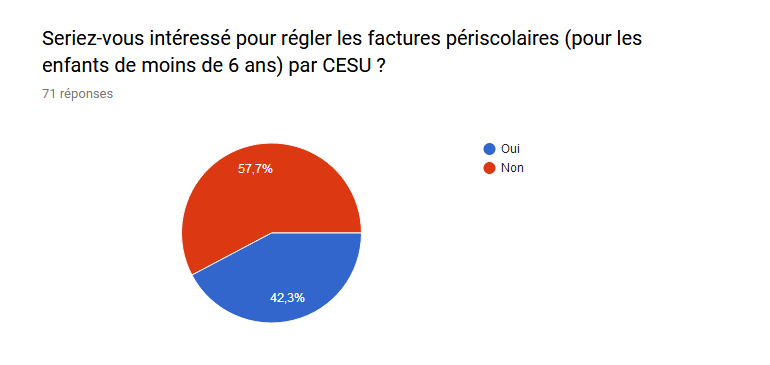 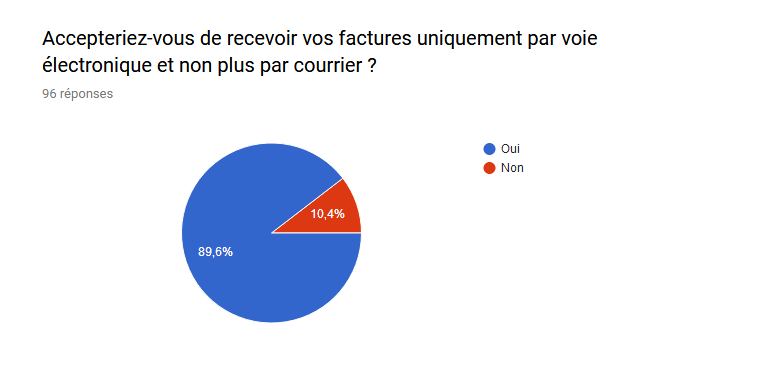 